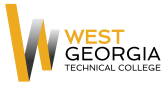 Job AnnouncementPosition:  Adjunct Instructor - Computer Information Systems Location: Department:  Academic AffairsReports to: Associate Dean, School of Business and Public ServicesFLSA Designation: Part time Nature of Duties: Under limited supervision prepares lesson plans for classroom instruction for credited Computer Information Systems courses; implements program curriculum, syllabi, goals and objectives; monitors and evaluates student progress in attaining goals and objectives. Maintains program certification/accreditation requirements as appropriate.  Prepares and maintains all required documentation and administrative reports. The instructor will provide instruction in theory and practical applications of the academic discipline for either certificate, diploma or degree level classes. Measures program or departmental student learning outcomes for continuous student improvement and success.  Requires strong computer skills, communication skills, and ability to interact effectively with a diverse student population. Course offerings may include a variety of instructional formats from traditional day/evening to virtual delivery. Minimum Qualifications:  (candidates must meet all minimum qualifications to be considered)Master’s Degree in Computer Information Systems or Computer Science Information Technology or Master’s degree in a related discipline (ex: Management Information Systems, Computer Engineering, Instructional Technology, Security/Cyber security, Computer Software Engineering Systems, Networking/Technology IT Management, Technology Management) with a minimum of18 graduate semester hours in the teaching discipline from an accredited institutionValid Driver’s LicensePreferred Qualifications:PhD in Computer Information Systems Certifications: MS Application Developer, MS Application Specialist, MS Database Administrator, MS Desktop Support Tech, MS IT Professional (Database/Server/Windows), MS Web Developer, MS Windows Developer, MCSA (Systems Admin), MCSE (Server Admin), MC Solutions Developer, MOS Expert/Master, TIA/CompTIA/Cisco/Oracle, A+, Net+, Security+, Linux+)Teaching experience at the postsecondary levelDirectly related field experienceOnline teaching experienceMethod of Application: Interested candidates must complete the electronic application process prior to the closing date at www.westgatech.edu.  Unofficial Transcripts, resume, and proof of applicable certifications\licensure are required for consideration. Official transcripts and prior employment verification required within 30 days of hire for continuous employment.Employment Policy: The Technical College System of Georgia and West Georgia Technical College do not discriminate on the basis of race, color, creed, national or ethnic origin, gender, religion, disability, age, political affiliation or belief, disabled veteran, veteran of the Vietnam Era, or citizenship status (except in those special circumstances permitted or mandated by law) in educational programs, activities, admissions or employment. All applicants will be considered; however, only selected applicants may be interviewed.  Approval of employment does not constitute a contract.  Continued employment is contingent upon job performance and funding.